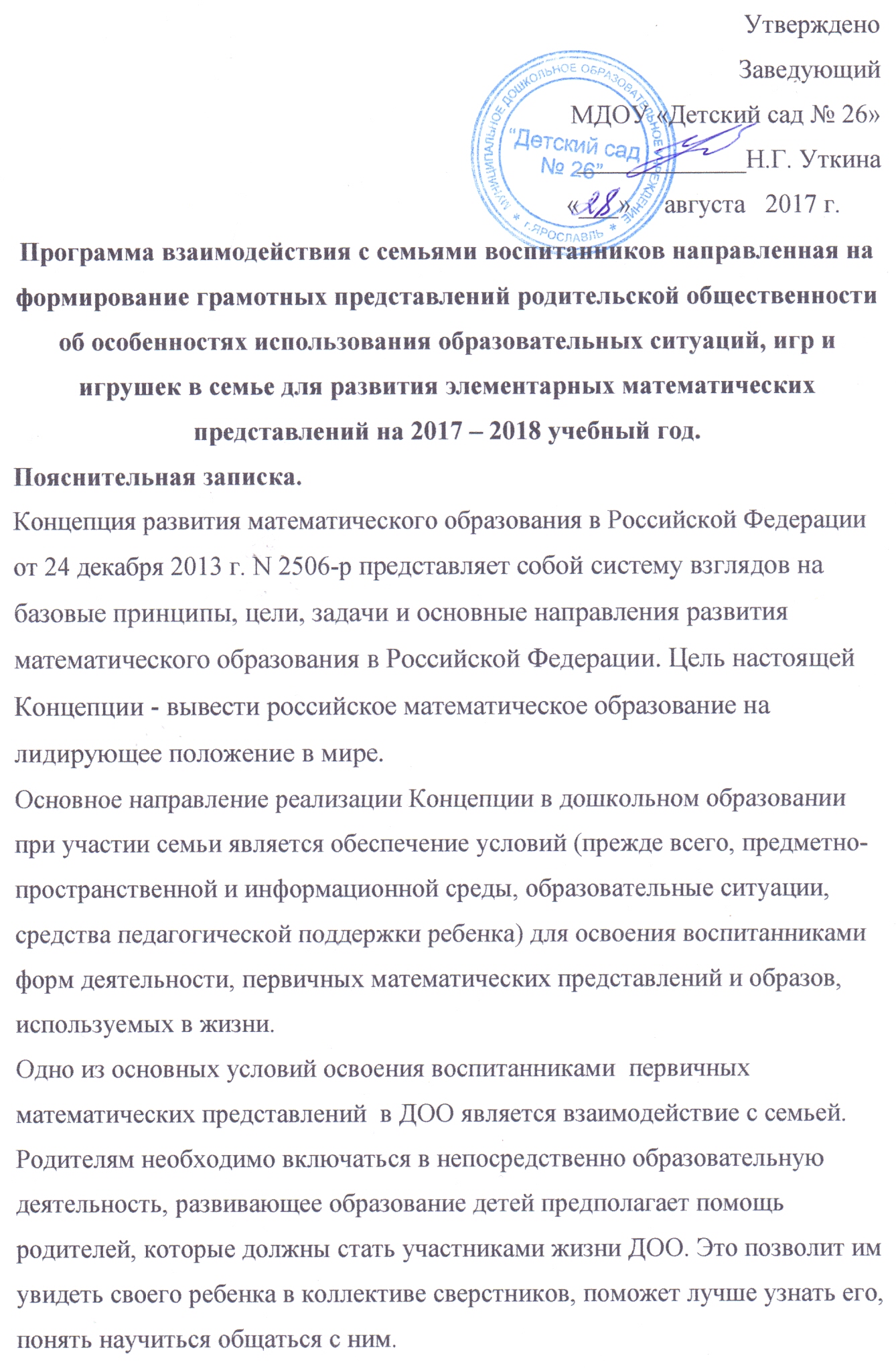 Целью взаимодействия с семьями воспитанников является формирование грамотных представлений родительской общественности об особенностях использования  образовательных ситуаций, игр и игрушек в семье для развития элементарных математических представлений.Для реализации данной цели и успешного взаимодействия необходимо решение следующих задач: - демонстрировать родителям педагогическую компетентность в направлении математического развития детей (выступление на родительских собраниях, индивидуальные консультации, размещение информации  на стендах, проведение открытых занятий по математике; - проводить систематическую работу, направленную на информирование родителей о результатах освоения ребенком элементарных математических представлений для того чтобы  объединять усилия с целью оказания помощи ребенку в решении проблем, если они возникнут в ходе освоения; - предоставлять родителям информацию о книгах, электронных образовательных ресурсах, играх и игрушках для развития элементарных математических представлений в семье и способы работы с ними.Планируемых результатов можно достигнуть при тесном сотрудничестве педагогов и родителей, которые: - осознают, что только вместе они смогут помочь ребенку в решении поставленных задач; - поймут, что ребенок уникальная личность и ее необходимо ценить, поддерживать и развивать; - дадут понять ребенку, что взрослые всегда готовы прийти к нему на помощь, если это потребуется; будут учитывать его интересы, способности и трудности, которые появятся в процессе образовательной деятельности.План мероприятий Форма мероприятияДата проведенияИнформирование родителей о результатах освоения ребенком элементарных математических представлений (результаты педагогического мониторинга)СентябрьЯнварьМайРодительские собрания по возрастным группам «Математика – это интересно»Согласно годовому плану взаимодействия с семьями воспитанниковИндивидуальные консультации В течение годаПедагогическое просвещение по темам: - «Логико-математическое развитие посредством конструктора Лего»; - «Числа в сказках, пословицах, поговорках, загадках»; - «Палочки Кьюзенера. Учимся играя»; - «ЭОР для дошкольников: «Страна фантазия», «Скоро в школу. Веселая математика», «Баба Яга учится считать»»; - «Развитие логического мышления посредством настольных игр: шашки, шахматы, морской бой»; - «Как научить ребенка понимать время»; - «Дидактические игры, как средство формирования и развития сенсорных представлений у детей раннего дошкольного возраста»В течение годаУчастие воспитанников совместно с родителями в математическом конкурсе «Математика в загадках» (portalobrazovaniya.ru/Портал-Образования)МартДни открытых дверей. Показ открытых занятий по формированию элементарных математических представленийАпрель